В соответствии с пунктом 4.16 статьи 44 Устава Профсоюза президиум Региональной организации Профессионального союза работников народного образования и науки Российской Федерации в Республике Татарстан ПОСТАНОВЛЯЕТ:           1. Внести изменения и утвердить в новой редакции прилагаемый реестр территориальных, первичных организаций Региональной организации Профессионального союза работников народного образования и науки Российской Федерации в Республике Татарстан.           2. Признать утратившим силу постановление Президиума Региональной организации Профессионального союза работников народного образования и науки Российской Федерации в Республике Татарстан от 27 октября 2021 г. № 8 «О внесении изменений в реестр территориальных, первичных организаций Региональной организации Профессионального союза работников народного образования и науки Российской Федерации в Республике Татарстан».3. Контроль за выполнением постановления возложить на заместителя председателя Региональной организации Профессионального союза работников народного образования и науки Российской Федерации в Республике Татарстан Яруллина И.М.ПРИЛОЖЕНИЕк постановлению Президиума Региональной организацииПрофессионального союза работников народного образования и науки Российской Федерации в Республике Татарстан                                                                                             от 21 октября 2022г.  № 13 - 1Р Е Е С Т Ртерриториальных, первичных организаций Региональной организации Профессионального союза работников народного образования и науки Российской Федерации в Республике Татарстан1. Территориальные организации Региональной организации Профессионального союза работников народного образования и науки Российской Федерации в Республике Татарстан2. Первичные профсоюзные организацииобразовательных учреждений высшего образованияРегиональной организации Профессионального союза работников народного образования и науки Российской Федерации в Республике Татарстан3. Первичные профсоюзные организации профессиональных образовательных организаций Региональной организации Профессионального союза работников народного образования и науки Российской Федерации в Республике Татарстан4. Другие первичные профсоюзные организацииРегиональной организации Профессионального союза работников народного образования и науки Российской Федерации в Республике Татарстан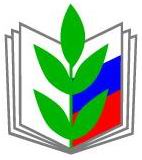 ПРОФЕССИОНАЛЬНЫЙ СОЮЗ РАБОТНИКОВ НАРОДНОГО ОБРАЗОВАНИЯ И НАУКИ РОССИЙСКОЙ ФЕДЕРАЦИИРЕГИОНАЛЬНАЯ ОРГАНИЗАЦИЯ ПРОФЕССИОНАЛЬНОГО СОЮЗА РАБОТНИКОВ НАРОДНОГО ОБРАЗОВАНИЯ И НАУКИ РОССИЙСКОЙ ФЕДЕРАЦИИВ РЕСПУБЛИКЕ ТАТАРСТАН(ТАТАРСТАНСКАЯ РЕСПУБЛИКАНСКАЯ ОРГАНИЗАЦИЯ ОБЩЕРОССИЙСКОГО ПРОФСОЮЗА ОБРАЗОВАНИЯ)ПРЕЗИДИУМПОСТАНОВЛЕНИЕПРОФЕССИОНАЛЬНЫЙ СОЮЗ РАБОТНИКОВ НАРОДНОГО ОБРАЗОВАНИЯ И НАУКИ РОССИЙСКОЙ ФЕДЕРАЦИИРЕГИОНАЛЬНАЯ ОРГАНИЗАЦИЯ ПРОФЕССИОНАЛЬНОГО СОЮЗА РАБОТНИКОВ НАРОДНОГО ОБРАЗОВАНИЯ И НАУКИ РОССИЙСКОЙ ФЕДЕРАЦИИВ РЕСПУБЛИКЕ ТАТАРСТАН(ТАТАРСТАНСКАЯ РЕСПУБЛИКАНСКАЯ ОРГАНИЗАЦИЯ ОБЩЕРОССИЙСКОГО ПРОФСОЮЗА ОБРАЗОВАНИЯ)ПРЕЗИДИУМПОСТАНОВЛЕНИЕПРОФЕССИОНАЛЬНЫЙ СОЮЗ РАБОТНИКОВ НАРОДНОГО ОБРАЗОВАНИЯ И НАУКИ РОССИЙСКОЙ ФЕДЕРАЦИИРЕГИОНАЛЬНАЯ ОРГАНИЗАЦИЯ ПРОФЕССИОНАЛЬНОГО СОЮЗА РАБОТНИКОВ НАРОДНОГО ОБРАЗОВАНИЯ И НАУКИ РОССИЙСКОЙ ФЕДЕРАЦИИВ РЕСПУБЛИКЕ ТАТАРСТАН(ТАТАРСТАНСКАЯ РЕСПУБЛИКАНСКАЯ ОРГАНИЗАЦИЯ ОБЩЕРОССИЙСКОГО ПРОФСОЮЗА ОБРАЗОВАНИЯ)ПРЕЗИДИУМПОСТАНОВЛЕНИЕ       «21» октября 2022 г.
г. Казань
                               № 13 - 1 О внесении изменений в реестр территориальных, первичных организаций Региональной организации Профессионального союза работников народного образования и науки Российской Федерации в Республике Татарстан                           Председатель 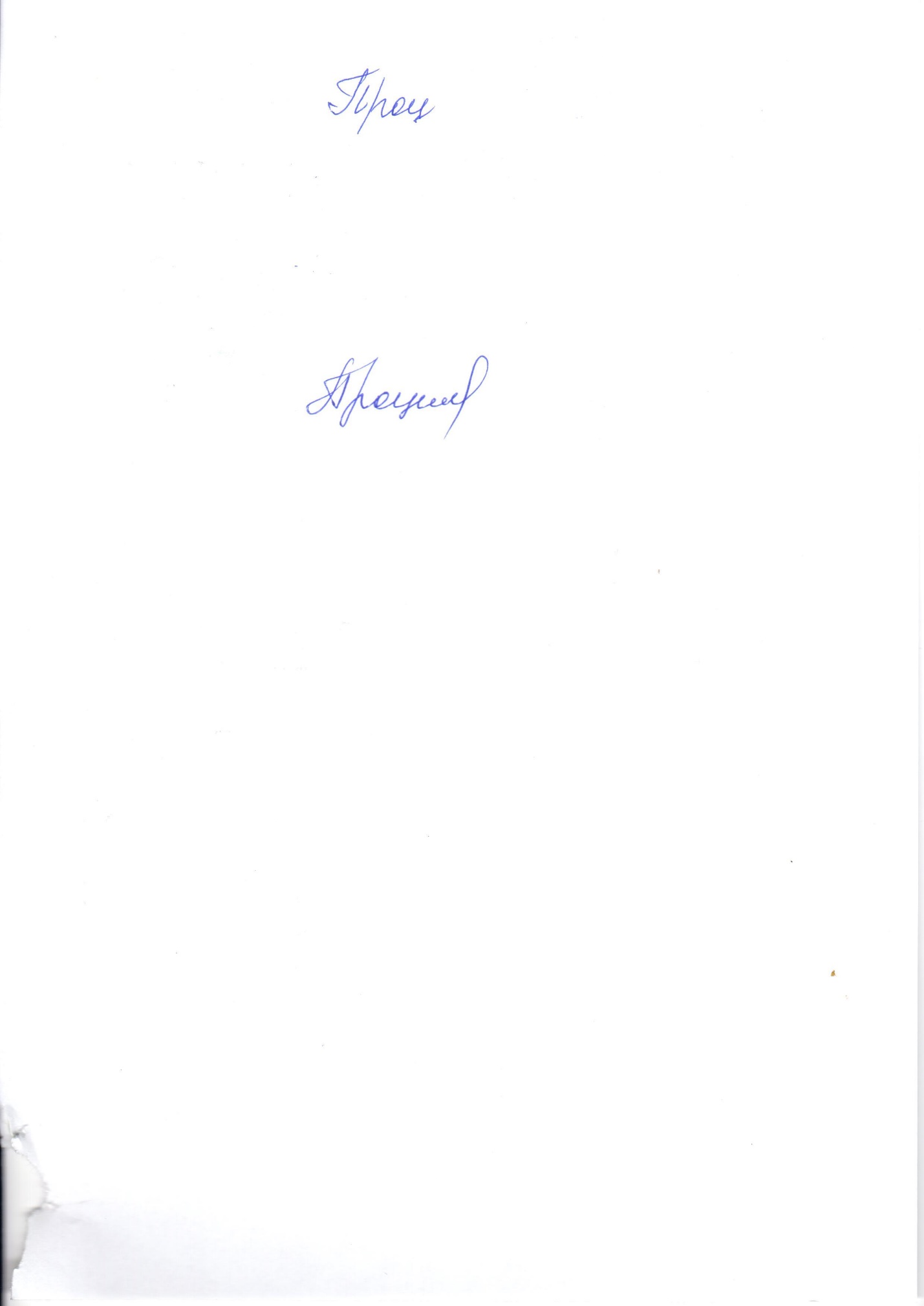     И.Н. ПроценкоНаименование    профсоюзной организации Профсоюза в соответствии с выписками из ЕГРЮЛРегистрацион-ныйномер в АИС1. Территориальная организация Профессионального союза работников народного образования и науки Российской Федерации Агрызского района Татарстана18162. Территориальная организация Профессионального союза работников народного образования и науки Российской Федерации Азнакаевского района Татарстана18173. Территориальная организация Профессионального союза работников народного образования и науки Российской Федерации Аксубаевского района Татарстана18184. Территориальная организация Профессионального союза работников народного образования и науки Российской Федерации Актанышского района Татарстана18195. Территориальная организация Профессионального союза работников народного образования и науки Российской Федерации Алексеевского района Татарстана18206. Территориальная организация Профессионального союза работников народного образования и науки Российской Федерации Алькеевского района Татарстана18217. Альметьевская территориальная организация Профессионального союза работников народного образования и науки Российской Федерации в Татарстане18228. Альметьевская территориальная организация работников дошкольного образования Профессионального союза работников народного образования и науки Российской Федерации в Татарстан18239. Территориальная организация Профессионального союза работников народного образования и науки Российской Федерации Апастовского района Татарстана182410. Территориальная организация Профессионального союза работников народного образования и науки Российской Федерации Арского района Татарстана182511. Территориальная организация Профессионального союза работников народного образования и науки Российской Федерации Атнинского района Татарстана182612. Территориальная организация Профессионального союза работников народного образования и науки Российской Федерации Бавлинского района Татарстана182713. Территориальная организация Профессионального союза работников народного образования и науки Российской Федерации Балтасинского района Татарстана182814. Бугульминская территориальная организация Профессионального союза работников народного образования и науки Российской Федерации в Татарстане182915. Территориальная организация Профессионального союза работников народного образования и науки Российской Федерации Буинского района Татарстана183016. Территориальная организация Профессионального союза работников народного образования и науки Российской Федерации Верхнеуслонского района Татарстана183117. Территориальная организация Профессионального союза работников народного образования и науки Российской Федерации Высокогорского района Татарстана83418. Территориальная организация Профессионального союза работников народного образования и науки Российской Федерации Дрожжановского района Татарстана183219. Елабужская территориальная организация Профессионального союза работников народного образования и науки Российской Федерации в Татарстане183320. Заинская территориальная организация Профессионального союза работников народного образования и науки Российской Федерации в Татарстане183421. Зеленодольская территориальная организация Профессионального союза работников народного образования и науки Российской Федерации в Татарстане183522. Территориальная организация Профессионального союза работников народного образования и науки Российской Федерации Кайбицкого района Татарстана183623. Территориальная организация Профессионального союза работников народного образования и науки Российской Федерации Камскоустьинского района Татарстана183724. Территориальная организация Профессионального союза работников народного образования и науки Российской Федерации Кукморского района Татарстана183825. Территориальная организация Профессионального союза работников народного образования и науки Российской Федерации Лаишевского района Татарстана183926. Лениногорская территориальная организация Профессионального союза работников народного образования и науки Российской Федерации в Татарстане184027. Мамадышская территориальная организация Профессионального союза работников народного образования и науки Российской Федерации в Татарстане83528. Менделеевская территориальная организация Профессионального союза работников народного образования и науки Российской Федерации в Татарстане184129. Территориальная организация Профессионального союза работников народного образования и науки Российской Федерации Мензелинского района Татарстана184230. Территориальная организация Профессионального союза работников народного образования и науки Российской Федерации Муслюмовского района Татарстана184331. Набережно-Челнинская территориальная организация Профессионального союза работников народного образования и науки Российской Федерации в Татарстане184432. Нижнекамская территориальная организация работников дошкольного образования Профессионального союза работников народного образования и науки Российской Федерации в Татарстане83633. Нижнекамская территориальная организация Профессионального союза работников народного образования и науки Российской Федерации в Татарстане184534. Территориальная организация Профессионального союза работников народного образования и науки Российской Федерации Новошешминского района Татарстана184635. Территориальная организация Профессионального союза работников народного образования и науки Российской Федерации Нурлатского района Татарстана184736. Территориальная организация Профессионального союза работников народного образования и науки Российской Федерации Пестречинского района Татарстана184837. Территориальная организация Профессионального союза работников народного образования и науки Российской Федерации Рыбно-Слободского района Татарстана184938. Территориальная организация Профессионального союза работников народного образования и науки Российской Федерации Сабинского района Татарстана74139. Территориальная организация Профессионального союза работников народного образования и науки Российской Федерации Сармановского района Татарстана185040. Территориальная организация Профессионального союза работников народного образования и науки Российской Федерации Спасского района Татарстана185141. Территориальная организация Профессионального союза работников народного образования и науки Российской Федерации Тетюшского района Татарстана185542. Территориальная организация Профессионального союза работников народного образования и науки Российской Федерации Тукаевского района Татарстана185643. Территориальная организация Профессионального союза работников народного образования и науки Российской Федерации Тюлячинского района Татарстана185744. Территориальная организация Профессионального союза работников народного образования и науки Российской Федерации Черемшанского района Татарстана185845. Чистопольская территориальная организация Профессионального союза работников народного образования и науки Российской Федерации в Татарстане83346. Территориальная организация Профессионального союза работников народного образования и науки Российской Федерации Ютазинского района Татарстана185947. Территориальная организация Профессионального союза работников народного образования и науки Российской Федерации Авиастроительного и Ново-Савиновского районов      города Казани185248. Территориальная организация Профессионального союза работников народного образования и науки Российской Федерации Вахитовского и Приволжского районов      города Казани83249. Территориальная организация Профессионального союза работников народного образования и науки Российской Федерации Кировского и Московского районов      города Казани185350. Территориальная организация Профессионального союза работников народного образования и науки Российской Федерации Советского района           города Казани18541. Первичная профсоюзная организация ФГБОУ ВО «Казанский национальный исследовательский технологический университет» Профессионального союза работников народного образования и науки Российской Федерации 714792. Первичная профсоюзная организация ФГБОУ ВО «Казанский государственный архитектурно-строительный университет» Профессионального союза работников народного образования и науки Российской Федерации774383. Первичная профсоюзная организация ФГБОУ ВО «Казанский национальный исследовательский технический университет им. А.Н. Туполева - КАИ» Профессионального союза работников народного образования и науки Российской Федерации769374. Первичная профсоюзная организация работников ФГАОУ ВО «Казанский (Приволжский) федеральный университет» Профессионального союза работников народного образования и науки Российской Федерации774355. Первичная профсоюзная организация работников Елабужского института (филиала) ФГАОУ ВО «Казанский (Приволжский) федеральный университет» Профессионального союза работников народного образования и науки Российской Федерации774366. Первичная профсоюзная организация работников Набережночелнинского института (филиала) ФГАОУ ВО «Казанский (Приволжский) федеральный университет» Профессионального союза работников народного образования и науки Российской Федерации774377. Первичная профсоюзная организация работников ФГБОУ ВО «Казанский государственный энергетический университет» Профессионального союза работников народного образования и науки Российской Федерации 774398. Первичная профсоюзная организация работников ФГБОУ ВО «Набережночелнинский государственный педагогический университет» Профессионального союза работников народного образования и науки Российской Федерации 774409. Первичная профсоюзная организация студентов ФГАОУ ВО «Казанский (Приволжский) федеральный университет» Профессионального союза работников народного образования и науки Российской Федерации7688310. Первичная профсоюзная организация студентов и аспирантов Елабужского института (филиала) ФГАОУ ВО «Казанский (Приволжский) федеральный университет» Профессионального союза работников народного образования и науки Российской Федерации7744111. Первичная профсоюзная организация студентов и аспирантов Набережночелнинского института (филиала) ФГАОУ ВО «Казанский (Приволжский) федеральный университет» Профессионального союза работников народного образования и науки Российской Федерации 7744312. Первичная профсоюзная организация студентов и аспирантов ФГБОУ ВО «Казанский государственный энергетический университет» Профессионального союза работников народного образования и науки Российской Федерации 7744413. Первичная профсоюзная организация студентов ФГБОУ ВО «Набережночелнинский государственный педагогический университет» Профессионального союза работников народного образования и науки Российской Федерации 7689114. Первичная профсоюзная организация ФГБОУ ВО «Поволжский государственный университет физической культуры, спорта и туризма» Профессионального союза работников народного образования и науки Российской Федерации705201. Первичная профсоюзная организация ГАПОУ «Арский педагогический колледж имени Габдуллы Тукая» Профессионального союза работников народного образования и науки РФ774492. Первичная профсоюзная организация ГАПОУ «Казанский педагогический колледж» Профессионального союза работников народного образования и науки Российской Федерации777383. Первичная профсоюзная организация ГАПОУ «Лениногорский музыкально-художественный педагогического колледж» Профессионального союза работников народного образования и науки Российской Федерации768864. Первичная профсоюзная организация ГАПОУ «Мензелинский педагогический колледж имени Мусы Джалиля» Профессионального союза работников народного образования и науки РФ774515. Первичная профсоюзная организация ГАПОУ «Набережно-челнинский педагогический колледж» Профессионального союза работников народного образования и науки Российской Федерации777406. Первичная профсоюзная организация ГАПОУ «Тетюшский государственный колледж гражданской защиты» Профессионального союза работников народного образования и науки РФ774507. Первичная профсоюзная организация ГАПОУ «Арский агропромышленный профессиональный колледж» Профессионального союза работников народного образования и науки Российской Федерации774468. Первичная профсоюзная организация ГАПОУ «Камский государственный автомеханический техникум имени Л. Б. Васильева» Профессионального союза работников народного образования и науки Российской Федерации381819. Первичная профсоюзная организация ФГБПОУ «Раифское специальное учебно-воспитательное учреждение закрытого типа» Профессионального союза работников народного образования и науки Российской Федерации7745210. Первичная профсоюзная организация ГАПОУ «Казанский авиационно-технический колледж имени П.В. Дементьева» Профессионального союза работников народного образования и науки Российской Федерации7744711. Первичная профсоюзная организация ГАПОУ «Казанский колледж строительства, архитектуры и городского хозяйства» Профессионального союза работников народного образования и науки Российской Федерации7744812. Первичная профсоюзная организация ГАПОУ «Казанский строительный колледж» Профессионального союза работников народного образования и науки Российской Федерации8357513. Первичная профсоюзная организация студентов ГАПОУ «Набережночелнинский педагогический колледж» Профессионального союза работников народного образования и науки Российской Федерации414661. Первичная профсоюзная организация МКУ «Управление образования Исполнительного комитета города Казани» Профессионального союза работников народного образования и науки Российской Федерации18602. Первичная профсоюзная организация Департамента продовольствия и социального питания города Казани Профессионального союза работников народного образования и науки Российской Федерации700553. Первичная профсоюзная организация Министерства образования и науки Республики Татарстан Профессионального союза работников народного образования и науки Российской Федерации777424. Первичная профсоюзная организация работников аппарата Региональной организации Профессионального союза работников народного образования и науки Российской Федерации в Республике Татарстан714755. Первичная профсоюзная организация Центра бухгалтерского обслуживания муниципальных учреждений города Казани Региональной организации Профессионального союза работников народного образования и науки Российской Федерации в Республике Татарстан83458